Luminar AI NotesView the Luminar AI Users’ Manual at https://manual.skylum.com/ Also on the SLO Bytes Photo Group web site at https://www.slobytes.org/digital/documents/Luminar%20AI.pdf 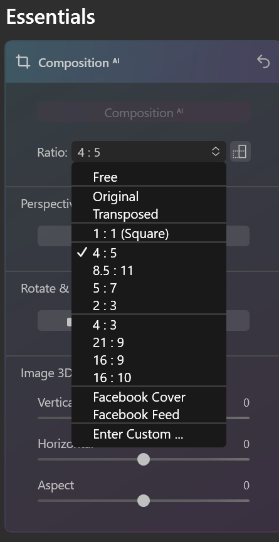 Cropping
Crop by navigating to Essentials/Composition/Ratio/Free  Like thisStraighten the Horizon with Essentials/Composition/Perspective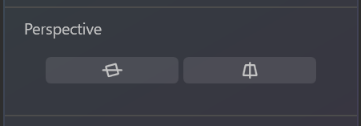 The Compare Button divides the screen with a vertical lineOn the left, it shows the image before editing.  On the right, it shows that image after editing.  The vertical line can be draggedleft or right to show the editing effects on more or less of the screen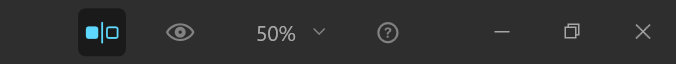 Just to the right of the Compare Button is the Eyeball.  Pressing and holding it shows the image before editing.  Releasing the button shows it with editing.  The keyboard shortcut for this same action is \, the backslash key.Keyboard Shortcuts (Windows)Ctrl + [ Rotate Image LeftCtrl + ] Rotate Image Right
Ctrl + Shift  + R Revert to Original
Ctrl + + Zoom InCtrl + – Zoom OutCtrl + 1 Zoom to 100%Ctrl + 0 Fit Image to Window
C Crop toolCtrl + J Clone & Stamp ToolAlt Change Chosen Part for CloningCtrl + E Erase toolX Press the X key while in Crop mode to Rotate the AspectRatio. Switch crop between portrait and landscape orientation.
Ctrl + I Invert the layer maskCtrl + Delete Clear layer mask[ Decrease the brush radius] Increase the brush radiusShift + [ Decrease the brush softnessShift + ] Increase the brush softnessX Toggle Brush/Erase ModesTo view the name of the file in the Catalog view, look in the lower right hand corner of the screen.
To view the name of the file that you are editing, look in the lower left hand corner of the screen.L Switch to the Catalog PanelT Switch to the Templates PanelD Switch to Edit Mode and PanelI Toggle Info Sidebar showing exposure informationE Switch to Export PanelCtrl + + Zoom InCtrl + – Zoom OutCtrl + 1 Zoom to 100%Ctrl + 0 Fit Image to Window; CompareMasking replaces Layers in Luminar AI.  The program does not have Layers per se but Masking achieves the same effectStepsClick on Local Masking ButtonClick AddSelect the area to which you wish to apply the maskClick the Add button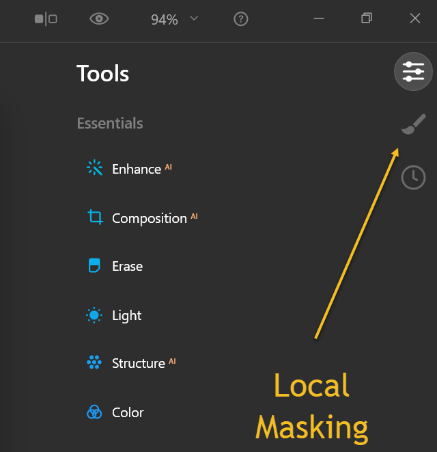 Click the dotted button to the right of Paint MaskSelect Inverse to mask everything but the area you selectPaint the area, first resizing the radius of the tool if neededChoose an Edit slider and adjust itView the results on the imageApply an edit to that areaAdding Custom SkiesGo to Tools/Creative (Scroll down)Click on SKY AIClick the down-facing arrow and go to the bottomClick on the entry Load Custom Sky ImagesNavigate to the folder in which they are locatedClick on the single sky file that you wantNOTE:  The second item in the Sky AI drop down menu will now be Show Custom Skies but clicking on any of those images will not load them.  It will only display them.  Add them singly as described above.